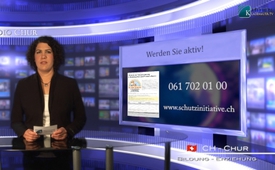 Werden Sie aktiv!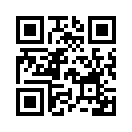 Ungeachtet europaweiter Proteste soll die Frühsexualisierung unserer Kinder weiter vorangetrieben werden, auch in der Schweiz!&nbsp;Damit muss jetzt Schluss sein.Ungeachtet europaweiter Proteste soll die Frühsexualisierung unserer Kinder weiter vorangetrieben werden, auch in der Schweiz! Damit muss jetzt Schluss sein. Bitte beteiligen Sie sich an der Initiative „Ja zum Schutz vor Sexualisierung in Kindergarten und Primarschule“, unabhängig davon, ob Sie schulpflichtige Kinder haben oder nicht. Hier geht es um unser aller Zukunft, die gerade im Begriff steht, rücksichtslos zerstört zu werden. Unterschriftenbogen können unter Tel. Nr. CH 061 702 01 00 oder bei www.schutzinitiative.ch bestellt werden. (Achtung: Initiative darf nur von Schweizern ab 18 J. unterschrieben werden.)von RedaktionQuellen:-Das könnte Sie auch interessieren:#Fruehsexualisierung - Aktuelle Ereignisse betreffs Frühsexualisierung unserer Kinder - www.kla.tv/FruehsexualisierungKla.TV – Die anderen Nachrichten ... frei – unabhängig – unzensiert ...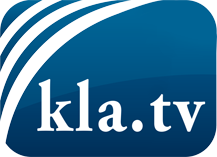 was die Medien nicht verschweigen sollten ...wenig Gehörtes vom Volk, für das Volk ...tägliche News ab 19:45 Uhr auf www.kla.tvDranbleiben lohnt sich!Kostenloses Abonnement mit wöchentlichen News per E-Mail erhalten Sie unter: www.kla.tv/aboSicherheitshinweis:Gegenstimmen werden leider immer weiter zensiert und unterdrückt. Solange wir nicht gemäß den Interessen und Ideologien der Systempresse berichten, müssen wir jederzeit damit rechnen, dass Vorwände gesucht werden, um Kla.TV zu sperren oder zu schaden.Vernetzen Sie sich darum heute noch internetunabhängig!
Klicken Sie hier: www.kla.tv/vernetzungLizenz:    Creative Commons-Lizenz mit Namensnennung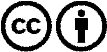 Verbreitung und Wiederaufbereitung ist mit Namensnennung erwünscht! Das Material darf jedoch nicht aus dem Kontext gerissen präsentiert werden. Mit öffentlichen Geldern (GEZ, Serafe, GIS, ...) finanzierte Institutionen ist die Verwendung ohne Rückfrage untersagt. Verstöße können strafrechtlich verfolgt werden.